Подключение к системе TrueConfПодсоединение в браузере не устанавливая приложения TrueConf. Подключение обязательно с браузера Google Chrome, иначе ВКС не запуститься!Переходим по ссылке, которая была ранее направлена в адрес лица, участвующего в рассмотрении дела.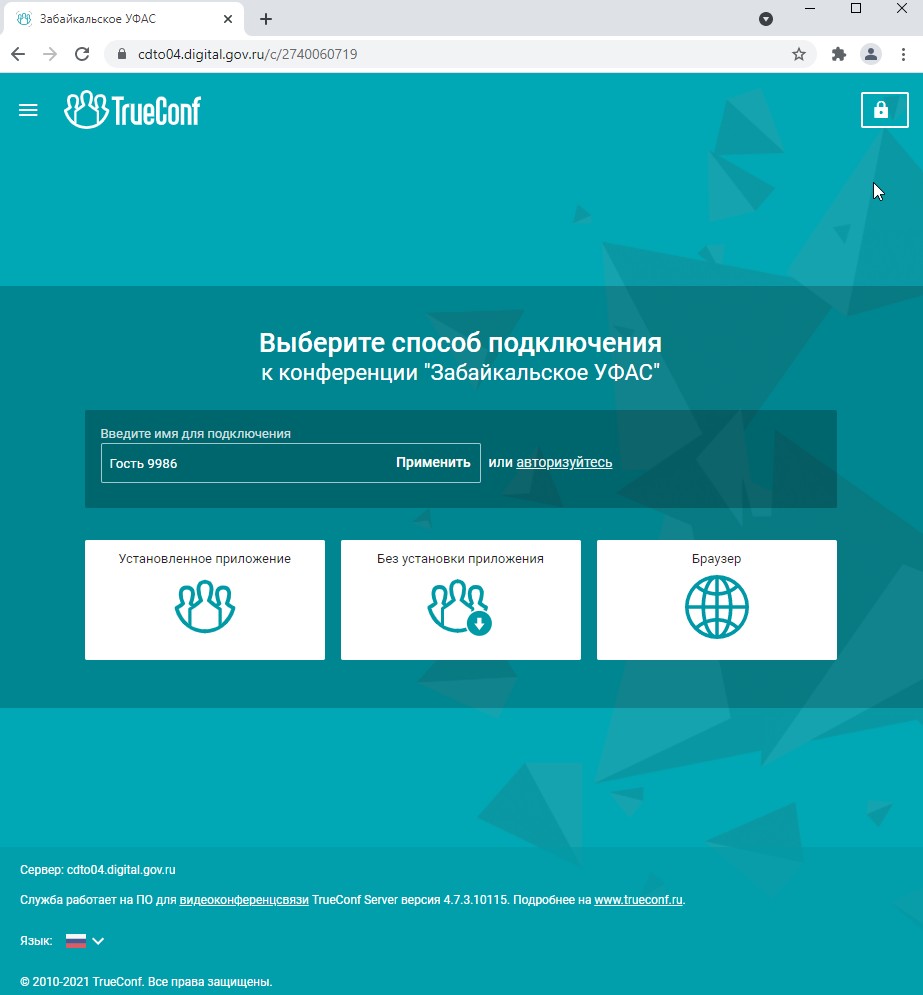 Вводим Имя для подключения, нажимаем «применить» и подключаемся с помощью браузера.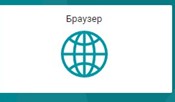 Проверяем камеру, микрофон.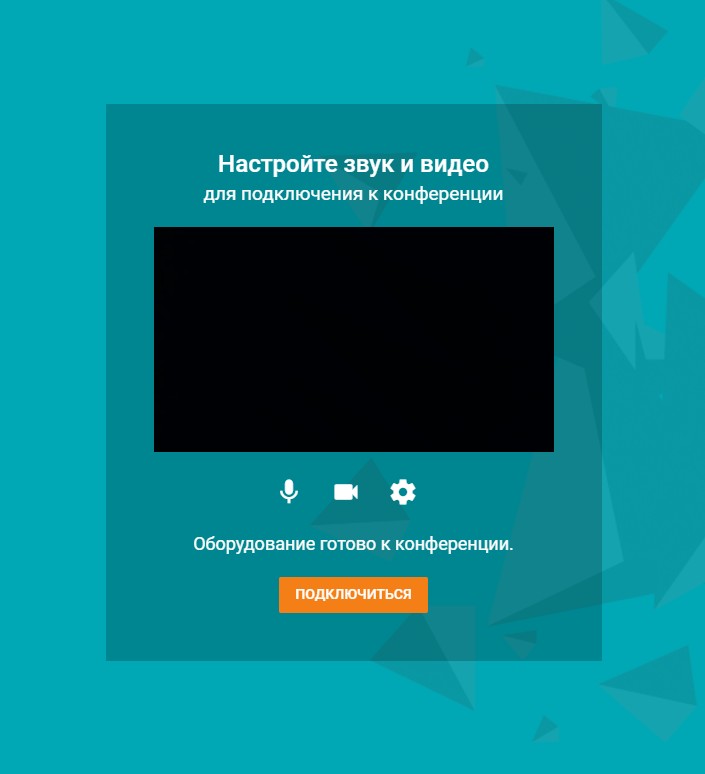 Подключаемся.